        БАШКОРТОСТАН РЕСПУБЛИКАҺЫ  	                          СОВЕТ СЕЛЬСКОГО ПОСЕЛЕНИЯ ДОНСКОЙ       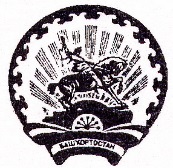        БӘЛӘБӘЙ  РАЙОНЫ МУНИЦИПАЛЬ                               СЕЛЬСОВЕТ МУНИЦИПАЛЬНОГО  РАЙОНА        РАЙОНЫНЫҢ ДОН АУЫЛ                		            БЕЛЕБЕЕВСКИЙ  РАЙОН       СОВЕТЫ АУЫЛ БИЛӘМӘҺЕ                                                РЕСПУБЛИКИ БАШКОРТОСТАН                                    ΚАРАР			          № 67        		           РЕШЕНИЕ14 март 2024 й.                     д. Пахарь                     14 марта 2024 г.         Об итогах социально - экономического развития сельскогопоселения Донской сельсовет муниципального районаБелебеевский район Республики Башкортостан за 2023 год и озадачах на 2024 год     Заслушав доклад главы сельского поселения Донской сельсовет муниципального района Белебеевский район Республики Башкортостан Хуснутдинова И.И. Совет сельского поселения Донской сельсовет муниципального района Белебеевский район Республики Башкортостан                                        р е ш и л:    1. Доклад главы сельского поселения Донской сельсовет муниципального района Белебеевский район Республики Башкортостан Хуснутдинова И.И. «Об итогах социально - экономического развития сельского поселения Донской сельсовет муниципального района Белебеевский район Республики Башкортостан за 2023 год и о задачах на 2024 год» принять к сведению и утвердить (прилагается).    2. Деятельность Совета сельского поселения Донской сельсовет муниципального района Белебеевский район Республики Башкортостан считать удовлетворительной.    3.  Контроль за исполнением настоящего решения возложить на постоянные комиссии Совета сельского поселения Донской сельсовет муниципального района Белебеевский район Республики Башкортостан.Глава сельского поселения                                             И.И. ХуснутдиновДОКЛАДОб итогах социально - экономического развития сельского поселения Донской сельсовет муниципального района Белебеевский район Республики Башкортостан за 2023 год и о задачах на 2024 годСтруктуру органов местного самоуправления составляют:- представительный орган сельского поселения, именуемый Советом;- глава сельского поселения;- администрация сельского поселения.Глава сельского поселения избирается Советом из своего состава, исполняет полномочия председателя Совета и возглавляет Администрацию.Администрация сельского поселения Донской сельсовет муниципального района Белебеевский район Республики Башкортостан наделена Уставом полномочиями по решению вопросов местного значения и полномочиями для осуществления отдельных государственных полномочий, переданных органам местного самоуправления федеральными законами и законами Республики Башкортостан.Основными направлениями деятельности учреждения, является деятельность органов самоуправления поселковых и сельских населенных пунктов. Источник финансирования: бюджет сельского поселения Донской сельсовет муниципального района Белебеевский район Республики Башкортостан.Главный распорядитель средств бюджета: Администрация сельского поселения Донской сельсовет муниципального района Белебеевский район Республики Башкортостан. Администрация имеет обособленное имущество, самостоятельный баланс, лицевой счет, печать со своим наименованием, бланки, штампы. В состав сельского поселения входят 6 населенных пунктов с количеством проживающих в них:д.Пахарь- 326 челд.Казанлытамак- 69 чел.д.разъезда Максютово - 14 чел.д.Анненково - 16 чел.д. Сиушка - 83 чел.д.Подлесное - 153 чел.По состоянию на 31 декабря 2023 года общая численность населения составляет 662 чел. В 2023 году родились 2, умерли 16 чел. Для сравнения в 2022 году родились 4, умерли 14 человек.Из числа населения трудоспособного возраста в различных отраслях трудятся:   - в бюджетной сфере (орган местного самоуправления, образование, культура, здравоохранение) -17 чел.;  - в сельском хозяйстве- 27 чел.;  - в иных отраслях (почта, связь, газовая служба) и работающих за пределами территории сельского поселения – 91 чел.Работающих всего 135 чел.  На территории сельского поселения насчитывается 179 пенсионеров, 68 чел. школьного возраста, всего 42 детей дошкольного возраста, 10 из которых посещают детский сад.  Администрацией сельского поселения за 2023 год принято 69 постановлений и 85 распоряжений, направленных на решение вопросов по различным сферам деятельности и жизнеобеспечения населения. Проведено 15 заседаний Совета сельского поселения, где принято 112 решений в т. ч. 60 организационных, принято 52 нормативно-правовой акта:- Об исполнении бюджета за 2022 год,- О бюджете сельского поселения на 2023 и на плановый период 2024-2025 годов,-О внесении изменений в нормативно-правовые акты по протестам и представлениям прокуратуры, а также признании утратившим силу в связи экспертным заключением Государственного комитета Республики Башкортостан по делам юстиции,-Об утверждении Соглашений между органами местного самоуправления муниципального района и сельского поселения,- Об утверждении Правил благоустройства,  - Положение о порядке организации и проведения публичных слушаний по проектам муниципальных правовых актов,- Об избрании состава постоянных комиссий, их председателей,- Об избрании главы сельского поселения.Вся информация о деятельности Совета и Администрации сельского поселения размещается на официальном сайте Администрации seldonsk.ru.  За 2023 год поступило 15 обращений. Все поступившие обращения граждан рассмотрены главой сельского поселения и специалистами администрации, заявители получили соответствующие разъяснения, выданы необходимые справки и документы, приняты конкретные меры по решению проблемных вопросов.Администрация самостоятельно осуществляет финансово-хозяйственную деятельность и строит свои отношения с юридическими и физическими лицами во всех сферах хозяйственной деятельности на основе действующего законодательства,  бюджета поселения и действующей в учреждении учетной  политикой.Администрация осуществляет статистическую и бухгалтерскую отчетность о своей деятельности в порядке, установленном действующим законодательством и несет ответственность за ее достоверность.В 2023 году основная деятельность администрации  направлена на достижение целей и задач, поставленных в основных направлениях бюджетной и налоговой политики. Местный бюджет сформирован и исполнен в условиях положительной динамики экономического роста.Решением Совета сельского поселения от 23 декабря 2022 года № 292 был утвержден бюджет сельского поселения по доходам и расходам на 2023 год в сумме 5195,9 тыс. рублей. Финансовые расходы бюджета сельского поселения осуществляются в пределах фактически поступивших доходов. В ходе исполнения бюджета поселения Главе сельского поселения предоставляется право вносить изменения в решение о бюджете сельского поселения на основании ст.127 БК РФ.Бюджет сельского поселения Донской сельсовет муниципального района Белебеевский район исполнен за 2023 год по доходам на 87,99 % от уточненного годового плана (уточненный план – 7256,5 тыс. рублей, поступило –6385,3 тыс.  рублей). По расходам бюджет исполнен на 84,42% от уточненного плана (уточненный план-7266,5, исполнено -6134,5 тыс. рублей).Доходная часть бюджета сельского поселения Донской сельсовет за 2023 года сформирована за счет поступлений по неналоговым доходам на 0,8% (51,0 тыс. рублей) и безвозмездных поступлений из бюджетов Российской Федерации, Республики Башкортостан и муниципального района – на 100 % (6885,4 тыс. рублей). Налог на доходы физических лиц — за 2023 год исполнен на 104 % от уточненного плана (план – 75,5 тыс. руб., факт — 78,6 тыс. руб.) Единый сельскохозяйственный налог за 2023год поступил в сумме 2,9тыс. рублей.Налог на имущество физических лиц за 2023 год поступил в сумме –31,9 тыс. рублей), уточненный  план- 20,0 тыс. рублей. Доходы, получаемые в виде арендной платы, а также средства от продажи права на заключение договоров аренды за земли, находящиеся в собственности сельских поселений (за исключением земельных участков муниципальных бюджетных и автономных учреждений) поступили в сумме 32,5 тыс. рублей.Доходы от сдачи в аренду имущества, составляющего муниципальную казну поступили в сумме 16,97 тыс. рублей. Прочие поступления от денежных взысканий (штрафов) и иных сумм в возмещение ущерба, зачисляемые в бюджеты сельских поселений за 2023 год поступили в сумме 1,45 тыс. рублей.Безвозмездные поступления из бюджетов других уровней в бюджет сельского поселения Донской сельсовет за 2023 год поступили в сумме 6885,4 тыс. рублей.  Это:1. Дотации бюджетам сельских поселений на выравнивание бюджетной обеспеченности – 4641,3 тыс. рублей.2. Субвенции бюджетам сельских поселений из бюджета Российской Федерации на осуществление первичного воинского учета на территориях, где отсутствуют военные комиссариаты – 87,0 тыс. рублей;3. Межбюджетные трансферты, передаваемые бюджетам сельских поселений из бюджетов муниципальных районов на осуществление части полномочий по решению вопросов местного значения в соответствии с заключенными соглашениями (на содержание и ремонт автомобильных дорог) – 205,99 тыс. рублей;4. Прочие межбюджетные трансферты, передаваемые бюджетам сельских поселений из бюджета Республики Башкортостан:- на противопожарные мероприятия – 150,0 тыс. рублей- на благоустройство сельского поселения – 350,0 тыс. рублей5. Прочие межбюджетные трансферты, передаваемые бюджетам сельских поселений на проекты развития общественной инфраструктуры, основанные на местных инициативах.5.Прочие межбюджетные трансферты, передаваемые бюджетам сельских поселений (финансирование расходов, связанных с уплатой лизинговых платежей на закупку коммунальной техники)- 251,1 тыс. рублей.Все безвозмездные средства, поступившие в бюджет сельского поселения Донской сельсовет за 2023 год, были израсходованы в полном объеме строго по целевому назначению.Распределение расходов сельского поселения Донской сельсовет в 2023 году производится согласно ведомственной структуре, разделам, подразделам, целевым статьям и видам расходов функциональной классификации расходов РФ.           Расходная часть бюджета сельского поселения Донской сельсовет за 2023 год исполнена на 84,42 % от уточненного годового плана в сумме 6134,5 тыс. рублей.Структура  расходов поселения за  2023 год выглядит следующим образом:На «ОБЩЕГОСУДАРСТВЕННЫЕ ВОПРОСЫ» расходы за 2023 год составили 2498,7 тыс. рублей. Это расходы на содержание главы и аппарата администрации сельского поселения Донской сельсовет (заработная плата, налоги, коммунальные услуги, содержание имущества, приобретение ГСМ, прочих материалов и т.д.) На проведение выборов в представительные органы было израсходовано 53,2 тыс. рублей.  На уплату земельного налога израсходовано 27,5 тыс.рублей.По разделу «МОБИЛИЗАЦИОННАЯ И ВНЕВОЙСКОВАЯ ПОДГОТОВКА» расходы за 2023 год за счет средств бюджета Российской Федерации составили   87,0 тыс. руб. Это расходы Администрации поселения на исполнение отдельных государственных полномочий в части ведения воинского учета в соответствии с требованиями закона Российской Федерации «О воинской обязанности и военной службе» (оплата труда с начислениями инспектора ВУС, приобретение канцтоваров). По разделу «ОБЕСПЕЧЕНИЕ ПОЖАРНОЙ БЕЗОПАСНОСТИ» расходы за  2023 год с учетом всех доходных источников составили 638,2 тыс. рублей. Это расходы:- на заработную плату с начислениями водителю пожарной машины-344,9 тыс. рублей;-на оплату электроэнергии в пожарном депо-109,0 тыс. рублей;- расходы на содержание пожарной машины и пожарный инвентарь- 34,3 тыс. рублей;За счет средств ,выделенных из бюджета Республики Башкортостан, проведен ремонт кровли пожарного депо на сумму 150,0 тыс. рублей По разделу «НАЦИОНАЛЬНАЯ ЭКОНОМИКА», подраздел «Дорожное хозяйство (дорожные фонды)»  за счет средств дорожного фонда муниципального района Белебеевский район РБ в 2023 году израсходовано 1405,99 тыс. рублей:- на зимнее  содержание  автомобильных дорог в поселении 70,2 тыс. рублей ,на приобретение ГСМ (дизтопливо) для очистки дорог от снега -120,0 тыс.рублей,на прочие расходы 15,8 тыс. рублей.- на проекты развития общественной инфраструктуры, основанные на местных инициативах в сумме 1200,0 тыс. рублей.По подразделу «Другие вопросы в области национальной экономики» расходы  на оплату услуг по  выполнению землеустроительных работ в отношении границ сельского поселения Донской сельсовет МР Белебеевский район РБ  составляют 10,0 тыс. рублей.«ЖИЛИЩНО-КОММУНАЛЬНОЕ ХОЗЯЙСТВО».По подразделу  «Благоустройство» с учетом всех доходных источников за 2023 год израсходованы средства в сумме 1181,6 тыс. рублей. В том числе:За счёт средств поступивших из бюджета Республики Башкортостан:	- оплачены расходы за потреблённую электроэнергию на уличное освещение в сумме 150,0 тыс. рублей;        - произведен текущий ремонт уличного освещения в д. Пахарь, д. Казанлытамак,  д.Сиушка на  сумму 171,0 тыс. рублей.        - на приобретение  светильников и материальных запасов-29 тыс. рублей.За счет местного бюджета расходы на благоустройство составили 831,6  тыс. рублей, которые были направлены :-на оплату труда с начислениями тракториста -343,3 тыс.рублей;-за потребленную электрическую энергию по уличному освещению-66,2 тыс.рублей;- на приобретение материальных запасов (ГСМ-36,8тыс.руб; запчасти на трактор МТЗ-82.1- 22,3 тыс. рублей);- прочие расходы для благоустройства территории поселения (лабораторные исследования, обкос территории, оплата госпошлины по водопользованию ) и т.д.По разделу «ОХРАНА ОКРУЖАЮЩЕЙ СРЕДЫ», подраздел «Другие вопросы в области охраны окружающей среды» в 2023 году расходов не было.                                   «СОЦИАЛЬНАЯ ПОЛИТИКА»        По подразделу «Пенсионное обеспечение» в 2023 году трансферты составили       313,0 тыс. рублей.Бюджет сельского поселения Донской сельсовет муниципального района Белебеевский район Республики Башкортостан за  2023 год  исполнен с профицитом на сумму 250,8 тыс. рублей.Остаток денежных средств на лицевом счете по исполнению бюджета сельского поселения Донской сельсовет по состоянию на 01 января 2023 года – 510,5 тыс.рублей.Доходы бюджета сельского поселения за 2023 год –6385,3 тыс.рублей.Расходы бюджета сельского поселения за 2023 год- 6134,5 тыс. рублей.Остаток средств на лицевом счете на 01 января 2024 года – 761,3 тыс. рублей.На территории сельского поселения в 2023 году работало 6 организаций: ООШ  д.Пахарь, Пятилетский ФАП, Почтовое отделение «Пахарь», Пятилетский сельский дом культуры, Администрация сельского поселения  Донской сельсовет, Донской ФАП,КФХ ИП Хуснутдинова Е.В., ИП Петрова А..        В личных  подсобных  хозяйствах   поголовье  КРС составляет – 67 головы,  в  том  числе  27 коров, свиней – 5 гол.,  овцы - 173 голов,  пчелосемей – 324,  лошадей – 13 голов,  коз – 13 голов, птица 208 голов.       С целью обеспечения первичных мер пожарной безопасности функционирует формирование добровольной пожарной охраны, имеется пожарная машина. Постоянно ведется работа по профилактике и предупреждению пожароопасных и чрезвычайных ситуаций. С этой целью в 2023 году проводились подворные обходы по обучению, профилактические беседы населения (многодетные семьи, одиноко проживающие граждане, семьи, находящиеся в социально опасном положении), по предотвращению и предупреждению пожароопасных ситуаций и ЧС с вручением памяток, проверки по соблюдению мер безопасности, всего посещено 112 дворов. На сайте сельского поселения и в местах массового пребывания людей регулярно размещаются памятки по соблюдению мер пожарной безопасности в помещении, в быту, на воде в лесу и т.д. С целью защиты населенных пунктов от пожароопасных ситуаций во всех населенных пунктах были пропаханы минерализованные полосы. В 2023 году в  населенном пункте д.Казанлытамак произошел 1 пожар. Благодаря неравнодушным соседям пожар локализован в течение 10 мин. И обошлось без жертв. В сельском поселении в 2023 году жителям установлено 20 автономных пожарных извещателя (АПИ), следующим категориям граждан (одиноко проживающие 55+, многодетные, находящихся в социально опасном положении). Всего установлено пожарных извещателей 82 штуки. В 2024 году работа по установке АПИ будет продолжена.   В 2023 году в Пятилетском  и Донском ФАП , где работают 2 специалиста, принято  356 пациентов, на учете состояло 1 беременная. Проводиться профилактическая работа по предупреждению различных видов заболеваний.         В 2023 году население взрослое и детское вакцинировались согласно национальному календарю прививок. Так же проводится ежегодная диспансеризация населения.   Ведется контроль за детским населением, за неблагополучными семьями. Раз в квартал осматривается маломобильное население. Выпускаются сан.бюллетни, проводится санпросвет работа в школе, в детском саду. Осмотр детей на педикулез  и кожные заболевания проводится 1 раз в квартал.      С апреля по октябрь проводились экологические субботники с участием сотрудников Администрации сельского поселения, населения, работников организаций, учреждений по приведению территорий населенных пунктов сельского поселения и территории Комсомольского пруда в порядок.        Сельское поселение приняло участие и выиграли в конкурсе по Программе поддержки местных инициатив с проектом «Ремонт автомобильной дороги на улице Шоссейной д.Пахарь», отремонтировали дорогу. Из средств Республиканского фонда на 150,00 тыс. рублей отремонтировали крышу пожарного бокса; на 171, 00 тыс. рублей произвели ремонт по уличному освещению д. Казанлытамак и д.Сиушка.Все, что было сделано на территории поселения – это итог совместных усилий администрации, депутатов поселения, предприятий, организаций, учреждений, расположенных на территории поселения и труда наших жителей. 
Я считаю, что мы справились со всеми поставленными перед нами задачами.О планах на 2024 год:Подготовить проект для принятия участия в конкурсе по Программе поддержки местных инициатив на 2025 год.Продолжить текущий ремонт уличного освещения.Оборудовать контейнерные площадки навесами.Вести работу по благоустройству и озеленению территории населенных пунктов.Продолжить работу по противодействию экстремизма – терроризму, по профилактике коррупции, по пожарной безопасности.         В заключение хочу поблагодарить депутатов, приглашенных за совместную работу и выразить надежду, что эта работа будет продолжена в 2024 г.Глава сельского поселения                                                              И.И. СултановЕд.изм.: тыс.руб.Ед.изм.: тыс.руб.Ед.изм.: тыс.руб.Ед.изм.: тыс.руб.Ед.изм.: тыс.руб.Функциональная структураКлассификацияУточ. план на годКассовые расходы % испол-я к плану на годФункциональная структура\\\\\\\\\\\\\ \7266,56134,584,42ОБЩЕГОСУДАРСТВЕННЫЕ ВОПРОСЫ\0100\\\\\\\\\\\\ \2739,62498,791,2Функционирование высшего должностного лица субъекта Российской Федерации и муниципального образования\0102\\\\\\\\\\\\ \842,6842,6100,0Функционирование Правительства Российской Федерации, высших исполнительных органов государственной власти субъектов Российской Федерации, местных администраций\0104\\\\\\\\\\\\ \1642,21575,495,9Обеспечение проведения выборов и референдумов\0107\\\\\\\\\\\\ \53,253,2100,0Другие общегосударственные вопросы\0113\\\\\\\\\\\\ \201,627,513,64Мобилизационная и вневойсковая подготовка\0203\\\\\\\\\\\\ \87,087,0100,00Обеспечение пожарной безопасности\0310\\\\\\\\\\\\ \660,6638,296,6Дорожное хозяйство (дорожные фонды)\0409\\\\\\\\\\\\ \1415,991415,99100,0Другие вопросы в области национальной экономики\0412\\\\\\\\\\\\ \10,010,0100,00 Благоустройство\0503\\\\\\\\\\\\ \2009,01181,658,82Другие вопросы в области охраны окружающей среды\0605\\\\\\\\\\\\ \41,2500Пенсионное обеспечение\1001\\\\\\\\\\\\ \313,0313,0100,00